Přírodopis    Obecné instrukce:Děkuji všem, zodpovědným, kteří v rámci samostudia zvládají své studijní povinnosti výborně a odeslali všechny úkoly + vypracovali prezentaci i dobrovolný laboratorní úkol a zapojili se do fotografické soutěže! 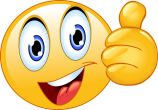 Fotografická soutěž s názvem Stopy jara bude ukončena tuto neděli 31. května 2020. Z probraných kapitol si prosím pište do svých sešitů z přírodopisu i nadále zápisky. Sešity si během měsíce června vyberu ke kontrole a v září s nimi budeme dále pracovat.  V tomto týdnu se prosím podívejte na dvě výuková videa. Navazují na sebe a je vhodné vidět je najednou.Začínáme probírat kapitolu hmyz! Je to poslední kapitola, která nás do konce školního roku čeká (možná ještě pak ostnokožci). Opět prosím o úkol, který dal pan učitel v prvním výukovém videu. Úkol mi prosím zašlete do pátku 29. května 2020 na adresu: koukalova@zsamszirovnice.czÚkoly: od 25. května do 31. května 2020 OPAKOVÁNÍ:Zopakujte si  informace o  stonožkách a mnohonožkách  (uč.  str. 80 – 81)kmen členovci, podkmen vzdušnicovci, třída mnohonožky, stonožky (už máme probráno), dnes: šestinozí - chvostoskoci, HMYZNOVÁ LÁTKA   ŠESTINOZÍ (uč. str. 81 – 111) – ÚVODNápověda: (mějte alespoň 2 x 20 minut času, udělejte si zápisky podle odkazu na youTube)Šestinozí (chvostoskoci, hmyz – úvod), podle toho si můžete dělat zápisky, podívejte se prosím (moc pěkné): výukové video (i s otázkou = Dú do 29.5.):https://www.youtube.com/watch?v=FKiTs-azJOsZápisky (nápověda): přečtěte si kapitolky v učebnici + využijte možnost zápisků podle výše uvedeného odkazu na you TubeŠestinozíchvostoskoci (třída) – žijí v lesní hrabance, na břišní straně zadečku mají skákací aparát, patří mezi významné destruenty (rozkládají organickou hmotu), zástupce: chvostoskok podrepka, larvěnka obrovskáHMYZ (třída) - zapište si poznámky podle výukového videa! – ÚVOD – (naše učebnice str. 82 – 83) Hmyz je nejpočetnější skupina živočichů na světě, všechny druhy nebyly ještě pojmenovány, patří mezi členovce (mají složené tělo ze článků: hlava, hruď, zadeček).Vnější stavba tělaHlava (složené oči, tykadla – různé tvary, ústní ústrojí  - zapište různé druhy)2. výukové video: https://www.youtube.com/watch?v=_Wj_a400iykHruď (nese tři páry článkovaných končetin a dva páry křídel?) a zadeček (může zde být žihadlo – typy, funkce žihadla, kladélko – díky němu kladou vajíčka) – naše učebnice obrázky na straně 82 (různé tvary tykadel a ústní ústrojí hmyzu)Vnitřní stavba těla  - zapiš podle videa, nebo využij v učebnici obrázek na str. 83 – saranče – vnitřní stavba(naše učebnice str. 84 – 85) Vývoj hmyzu z vajíčka po dospělce = proměna  máme dva základní typy proměny:1. proměna nedokonalá: vajíčko – larva (nymfa podobná dospělci) – dospělý jedinec (imago)2. proměna dokonalá: vajíčko – larva (nymfa červovitého tvaru) – kukla – dospělý jedinec (imago)+ housenka je pouze vývojové stádium motýlů (nemůže se tudíž rozmnožovat)!Příště se již zaměříme na konkrétní zástupce hmyzu . Dívejte se kolem sebe a pozorujte přírodu.